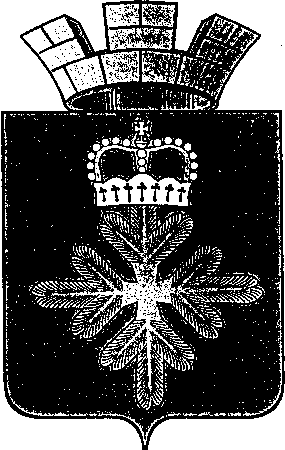 ПОСТАНОВЛЕНИЕАДМИНИСТРАЦИИ ГОРОДСКОГО ОКРУГА ПЕЛЫМВ соответствии с Планом мероприятий по поэтапному внедрению Всероссийского физкультурно-спортивного комплекса «Готов к труду и обороне» (ГТО) (далее – комплекс ГТО), утверждённым распоряжением Правительства Российской Федерации от 30.06.2014 № 1165-р, в целях популяризации Всероссийского физкультурно-спортивного комплекса «Готов к труду и обороне» (далее – ГТО), здорового образа жизни, вовлечения в занятия физической культурой и спортом населения городского округа Пелым, повышения эффективности использования физической культуры и спорта в укреплении здоровья, гармоничном и всестороннем развитии личности, в том числе за счет подготовки и выполнения нормативов (тестов) комплекса ГТО, руководствуясь статьёй 31 Устава городского округа Пелым, администрация городского округа ПелымПОСТАНОВЛЯЕТ:	1. Провести с 17-18 февраля 2018 года II муниципальный этап Всероссийского физкультурно-спортивного зимнего фестиваля «ГТО – одна страна, одна команда!» на территории городского округа Пелым (далее – Фестиваль).	2. Утвердить:	1)  положение о проведении II муниципального этапа Всероссийского физкультурно-спортивного зимнего фестиваля «ГТО – одна страна, одна команда!» на территории городского округа Пелым (прилагается);	2)  состав организационного комитета по подготовке и проведению II  муниципального этапа Всероссийского физкультурно-спортивного зимнего фестиваля «ГТО – одна страна, одна команда!» на территории городского округа Пелым (прилагается). 	3.   Ответственность за организацию и проведение Фестиваля возложить на руководителя Центра тестирования по выполнению нормативов испытаний (тестов) Всероссийского физкультурного комплекса «Готов к труду и обороне» на территории городского округа Пелым Ю.С. Безрукову, учителя физической культуры муниципального казенного общеобразовательного учреждения средней общеобразовательной школы №1 п. Пелым. 	4.    Руководителям учреждений и предприятий городского округа Пелым всех форм собственности оказать содействие в участии учащихся школ и работников предприятий и учреждений в Фестивале.   5. Данное постановление опубликовать в информационной газете «Пелымский Вестник» и разместить на официальном сайте городского округа Пелым в сети «Интернет».	6.  Контроль за исполнением настоящего постановления  возложить на заместителя главы администрации городского округа Пелым А.А. Пелевину.И.о. главы администрациигородского округа Пелым                                                                   Т.Н.БаландинаУТВЕРЖДЕНО: Постановлением администрации городского округа Пелым от 16.02.2018 № 42ПОЛОЖЕНИЕо проведении II  муниципального этапа Всероссийского физкультурно-спортивного зимнего фестиваля «ГТО – одна страна, одна команда!» на территории городского округа ПелымОБЩЕЕ ПОЛОЖЕНИЕ 	II муниципальный этап Всероссийского физкультурно-спортивного зимнего фестиваля «ГТО – одна страна, одна команда!» (далее – Фестиваль) проводится в  соответствии с Планом мероприятий по поэтапному внедрению Всероссийского физкультурно-спортивного комплекса «Готов к труду и обороне» (ГТО) (далее – комплекс ГТО), утверждённым распоряжением Правительства Российской Федерации от 30 июня . № 1165-р.Цель Фестиваля – популяризация Всероссийского физкультурно-спортивного комплекса «Готов к труду и обороне» (ГТО)., здорового образа жизни, вовлечения в занятия физической культурой и спортом населения городского округа Пелым, повышения эффективности использования физической культуры и спорта в укреплении здоровья, гармоничном и всестороннем развитии личности, в том числе за счет подготовки и выполнения нормативов (тестов) комплекса ГТО.Задачи Фестиваля:Повышение уровня привлекательности комплекса ГТО среди населения;Информирование населения о механизмах достижения личностного успеха, долголетия и гармоничного развития, через систематические занятия физической культурой и спортом;Пропаганда физической культуры и спорта, подготовки и выполнения нормативов испытаний (тестов) комплекса ГТО;Сбор, обобщение и анализ общественного мнения о комплексе ГТО.СРОКИ ПРОВЕДЕНИЯФестиваль проводится в период с 17-18 февраля 2018 года в городском округе Пелым, на базе действующего Центра тестирования комплекса ГТО на базе МКОУ СОШ №1 п. Пелым в формате «дней открытых дверей» (или физкультурно-массовых мероприятий), главной целью которых становится организация выполнения населением нормативов испытаний (тестов) комплекса ГТО, согласно плана-графика утвержденным Центром тестирования комплекса ГТО на базе МКОУ СОШ №1 п. Пелым.В рамках Фестиваля выполнение нормативов и определение уровня физической подготовленности участников осуществляется в соответствии со 100-очковой таблицей оценки результатов, утвержденной Приказом Минспорта России от 12.05.2016 № 516, с оформлением в установленном порядке протоколов тестирования и занесением результатов во Всероссийскую электронную базу данных, относящихся к комплексу ГТО.3. РУКОВОДСТВО ПРОВЕДЕНИЕМ ФЕСТИВАЛЯОбщее руководство проведением мероприятия осуществляет отдел образования, культуры, спорта и по делам молодежи администрации городского округа Пелым и Центр тестирования комплекса ГТО на территории городского округа Пелым на базе МКОУ СОШ №1 п. Пелым.Методическое обеспечение организации Фестиваля возлагается на муниципального оператора внедрения комплекса ГТО в городском округе Пелым -  Центра тестирования по выполнению нормативов испытаний (тестов) Всероссийского физкультурного комплекса «Готов к труду и обороне» на территории городского округа Пелым.	Для организации и проведения муниципального  этапа Фестиваля в городском округе Пелым создаётся муниципальный организационный комитет.  	Состав судейских бригад формируется из судей, имеющих судейскую категорию по видам спорта, входящим в комплекс ГТО, и в соответствии с Квалификационными требованиями к спортивным судьям по видам спорта, утвержденными Минспортом России.4. ТРЕБОВАНИЯ К УЧАСТНИКАМ И УСЛОВИЯ ИХ ДОПУСКАК участию в Фестивале допускается население городского округа Пелым в возрасте от 9 до 70 лет и старше, относящиеся ко второй - одиннадцатой возрастным ступеням комплекса ГТО, заинтересованное в пропаганде занятий физической культурой и спортом и разделяющее идеи ведения здорового образа жизни, подготовки и участия в тестировании по нормативам испытаний (тестов) комплекса ГТО.Обязательным условиям участия в мероприятиях Фестиваля на всех его этапах является наличие медицинского допуска к занятиям физической культурой и спортом, в соответствии с порядком, установленным Приказом Минздрава России № 134 н от 01.03.2016. Для лиц, не достигших совершеннолетия, согласия одного из родителей (законных представителей).5. ПРОГРАММА ФЕСТИВАЛЯ          Программа Фестиваля помимо спортивной программы может включать культурную и образовательную программы.	Спортивная программа Фестиваля состоит из испытаний (тестов) со второй по одиннадцатую ступени комплекса ГТО и формируется в соответствии с методическими рекомендациями по организации физкультурных мероприятий и спортивных мероприятий Всероссийского физкультурно-спортивного комплекса «Готов к труду и обороне» (ГТО), утвержденными приказом Минспорта России от 12 мая . № 516.	Содержательная часть культурной и образовательной программ Фестиваля определяются организаторами Фестиваля.Условия проведения соревнований	Соревнования по всем видам спортивной программы проводятся в соответствии с методическими рекомендациями по тестированию населения в рамках комплекса ГТО, утвержденными Минспортом России.	Порядок проведения и количество тестов программы Фестиваля определяются для муниципального этапа – администрации городского округа Пелым, по согласованию с Муниципальным центром тестирования.	Проведение соревнований II этапа Фестиваля допускается на протяжении нескольких дней.	На соревнованиях II этапа фестиваля результаты участников определяются в соответствии со 100-очковыми таблицами оценки результатов (приложение № 2 к методическим рекомендациям по организации физкультурных мероприятий и спортивных мероприятий Всероссийского физкультурно-спортивного комплекса «Готов к труду и обороне» (ГТО), утвержденным приказом Минспорта России от 12 мая . № 516).6.  ОПРЕДЕЛЕНИЕ ПОБЕДИТЕЛЕЙ И НАГРАЖДЕНИЕ	Личный зачет определяется раздельно для каждой ступени комплекса ГТО среди мальчиков и девочек, юношей и девушек, мужчин и женщин по наибольшей сумме очков, набранных во всех видах спортивной программы Фестиваля согласно 100-очковой таблице оценки результатов.	При равенстве суммы очков у двух или более участников, преимущество получает участник, показавший лучший результат в лыжной гонке (или в кроссе по пересеченной местности, в случае отсутствия снега).Победителями Фестиваля становятся граждане, проживающие на территории Свердловской области, показавшие наилучшие результаты при выполнении нормативов испытаний (тестов) комплекса ГТО по данным Всероссийской электронной базы данных, относящихся к комплексу ГТО. Лица, показавшие лучшие результаты в ходе проведения I-II-III этапов Фестиваля будут награждены дипломами за 1,2 и 3 место в каждой ступени ГТО.Остальные участники – сертификатами участника.7.ОБЕСПЕЧЕНИЕ БЕЗОПАСНОСТИ УЧАСТНИКОВ И ЗРИТЕЛЕЙ,	Обеспечение безопасности участников и зрителей осуществляется согласно требованиям Правил обеспечения безопасности при проведении официальных спортивных соревнований, утвержденных постановлением Правительства Российской Федерации от 18 апреля . № 353, а также требованиям правил по соответствующим видам спорта.Прием нормативов комплекса ГТО осуществляется на спортивных сооружениях, отвечающих требованиям соответствующих нормативно-правовых актов, действующих на территории Российской Федерации и направленных на обеспечение общественного порядка и безопасности участников и зрителей.Оказание скорой медицинской помощи осуществляется в соответствии с приказом Министерства здравоохранения и социального развития Российской Федерации от 1 марта . № 134Н «Об утверждении порядка оказания медицинской помощи при проведении физкультурных и спортивных мероприятий».Ответственным за соблюдение норм и правил безопасности при проведении Фестиваля является главный судья.Настоящее Положение является официальным вызовом на Фестиваль. Приложение №1к Положению о зимнем ФестивалеВсероссийского физкультурно-спортивногокомплекса «Готов к труду и обороне» (ГТО)на территории городского округа ПелымЗАЯВКАна участие в муниципальных фестивалях  «ГТО – одна страна, одна команда!» на территории городского округа Пелым 2017-2018 года_______________________________________________________________________________________________________ (Название учреждения)Допущено к II (региональному) этапу Фестиваля комплекса ГТО _______________________ человек.									                      (прописью)Главный врач ______________________________ / _________________			                 (ФИО)                                  (подпись)ДАТА  (М.П. медицинского учреждения)Руководитель учреждения _________________________ /____________________________/(подпись)                                            (Ф.И.О.)М.П.Руководитель делегации_________________________ /____________________________/(подпись)                                            (Ф.И.О.)УТВЕРЖДЕНО:постановлением администрации   городского округа Пелым от 16.02.2018 № 42СОСТАВорганизационного комитета по подготовке и проведению II  муниципального этапа Всероссийского физкультурно-спортивного зимнего фестиваля «ГТО – одна страна, одна команда!» на территории городского округа Пелым от 16.02.2018 № 42п. ПелымО проведении II  муниципального этапа Всероссийского физкультурно-спортивного зимнего фестиваля«ГТО – одна страна, одна команда!»на территории городского округа Пелым№ п/пФамилия, имя, отчество (полностью)Дата рождения (д.м.г.)ИД номер в АИС ГТО (при наличии)Название организации (в соответствии с Уставом)Виза врача1допущен.подпись врача. дата. печать напротив каждого участника соревнований234Пелевина А.А.- заместитель главы администрации городского округа Пелым, председатель комитета;Бородин О.И- специалист администрации городского округа Пелым, секретарь комитета;Члены комитета:Безрукова Ю.С.руководитель муниципального центра тестирования городского округа Пелым, учитель муниципального казенного общеобразовательного учреждения средней общеобразовательной школы № 1 п. Пелым;Сорокина О.В.- ведущий специалист администрации городского округа Пелым, секретарь комитета;Садртдинова Н.Г.- специалист администрации городского округа Пелым;Полывода Л.А.- директор муниципального казенного общеобразовательного учреждения средней общеобразовательной школы № 2 п. Атымья;Смирнова Т.А.- директор муниципального казенного общеобразовательного учреждения средней общеобразовательной школы № 1 п. Пелым;Ульянова И.А.- директор муниципального казенного учреждения культуры «Дом культуры п. Пелым»;Полякова Н.А- учитель муниципального казенного общеобразовательного учреждения средней общеобразовательной школы № 2 п. Атымья;Молостова И.В.- учитель муниципального казенного общеобразовательного учреждения средней общеобразовательной школы № 1 п. Пелым;Лященко Е.В.- инструктор по физической культуре муниципального автономного дошкольного образовательного учреждения детский сад №2 «Колобок»;Варина А.В.- тренер-преподаватель по спорту культурно-спортивного комплекса Пелымского ЛПУМГ (по согласованию);	Епонешников М.В- заведующий Пелымским отделением ГБУЗ СО «Краснотурьинская городская больница»;Коновалов Ю.В.- начальник отделения полиции № 9 п. Пелым межмуниципального отдела Министерства внутренних дел России «Ивдельский».